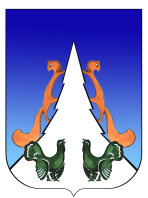 Ханты-Мансийский автономный округ – ЮграСоветский районгородское поселение АгиришА Д М И Н И С Т Р А Ц И Я628245, Ханты-Мансийский автономный округ-Югра, телефон:(34675) 41233Тюменской области, Советский районп. Агириш ул. Винницкая 16факс: (34675) 41233 						эл.адрес: agirish@sovrnhmao.ruПОСТАНОВЛЕНИЕот «28» февраля 2024 г. 					                                              № 59О проведении публичных обсуждений по проектамдокладов о видах муниципального контроля на территории городского поселения АгиришВ соответствии с Федеральным законом от 31.07.2020 № 248-ФЗ «О государственном контроле (надзоре) и муниципальном контроле», постановлением Правительства Российской Федерации от 7.12.2020 № 2041 «Об утверждении требований к подготовке докладов о видах государственного контроля (надзора), муниципального контроля и сводного доклада о государственном контроле (надзоре), муниципальном контроле в Российской Федерации», в целях публичного обсуждения проектов докладов о видах муниципального контроля на территории городского поселения Агириш.1. Назначить публичные обсуждения по проектам докладов о видах муниципального контроля на территории городского поселения Агириш.2. Публичные обсуждения по проектам докладов о видах муниципального контроля провести на территории городского поселения Агириш.2. Назначить организатором публичных обсуждений Администрацию городского поселения Агириш. Адрес нахождения организатора: 628245, Российская Федерация, Ханты-Мансийский автономный округ-Югра, Советский район, г.п. Агириш, ул. Винницкая, д.16; номер телефона 8(3467)54-12-33; адрес электронной почты: agirish@sovrnhmao.ru.3. Установить срок проведения публичных обсуждений с 28 февраля 2024 года по 11 марта 2024 года. 4. Разместить проекты докладов о видах муниципального контроля на официальном сайте органов местного самоуправления городского поселения Агириш/раздел Документы/подраздел Общественные обсуждения в информационно-телекоммуникационной сети «Интернет» по ссылке: https://agirish.sovrnhmao.ru/docs/oo.php.5. Установить срок подачи письменных предложений и замечаний по теме общественных обсуждений в период с 28 февраля 2024 года по 11 марта 2024 года  по адресу электронной почты   agirish@sovrnhmao.ru.6. Опубликовать настоящее постановление в бюллетене «Вестник городского поселения Агириш» и разместить на официальном сайте городского поселения Агириш.7. Настоящее постановление вступает в силу после его опубликования.Глава городского поселения Агириш                                                        И.В. Ермолаева